2022 Recycling Schedule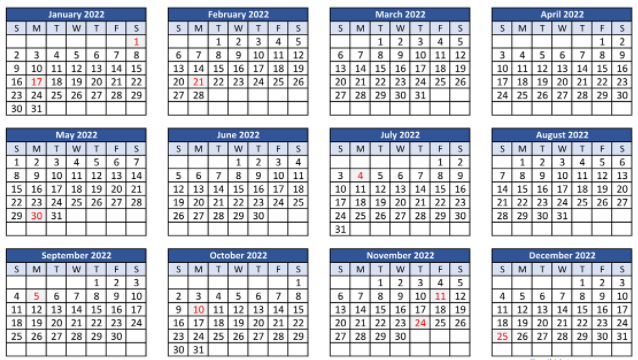                      January: 4th and 18th                  February: 1st and 15th                March: 1st and 15th                     April 5th and 19th                     May 3rd and 17th                   June 7th and 21st                   July 6th and 19th                   August 2nd and 16th                     September 7th and 20th       October 4th and 18th            November 1st and 15th        December 6th and 20th 